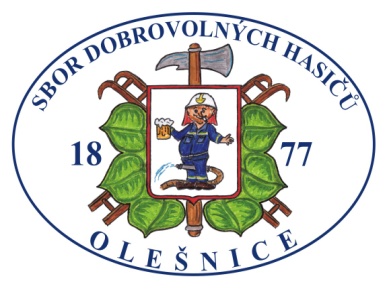 POZVÁNKA A PROPOZICEna 18. ročník soutěže v požárním útoku dospělýchO putovní pohár starosty obce Olešnicea 2. ročník soutěže v požárním útoku dětíMemoriál Václava Říhypořádané obcí Olešnice ve spolupráci s SDH OlešniceTermín:    11. 8. 2018Místo konání:   sportovní areál OlešniceKategorie:    děti, ženy, mužiVelitel soutěže:   Milan KohoutekStartovné:   100 Kč děti, 250 Kč ženy a mužiPodání protestu:   300 KčPrezentace: děti 9:00 – 9:30, nástup 9:45Prezentace: ženy, muži 12:00 – 12:30, nástup 12:45Pravidla děti:Kategorie mladší, starší, pravidla dle směrnice hry Plamen, sání z kádě, nástřikové terče. Materiál vlastní, přetlakový ventil povinný (dodá pořadatel).Pravidla ženy, muži:Materiál vlastní, dle pravidel požárního sportu, nástřikové terče, s výjimkou: sání z přírodního zdroje (potoka), stroj PS 12 - 15 bez omezení, hadice 2ks B Ø75 mm, plochá šíře 113 mm, min. délka 19 m. Přetlakový ventil povinný (dodá pořadatel). Při velkém počtu soutěžních družstev pouze jednokolově (bude upřesněno při nástupu). Ochranná přilba povinná pro celé družstvo, opasky pouze pro útočné proudy, jednotný ústroj pro celé družstvo (dle počasí možno krátký rukáv).Přihlášky a dotazy:V elektronické podobě na e-mail vasekaiva@seznam.cz                                       nebo telefonicky na  tel: 605953212, p. Říhová    nejpozději do 5. 8. 2018Přihlášky v papírové podobě řádně vyplněné odevzdat při prezentaci.Občerstvení zajištěno, hodnotné ceny .Těšíme se na Vaši účast.